ALLEGATO BMODELLO OFFERTA ECONOMICAOggetto: PROCEDURA APERTA AI SENSI DELL’ART. 60 DEL D.LGS. N. 50/2016 IN MODALITÀ TELEMATICA SULLA PIATTAFORMA EMPULIA, CON IL CRITERIO DELL’OFFERTA ECONOMICAMENTE PIÙ VANTAGGIOSA DI CUI ALL’ART. 95 COMMA 2 DEL DLGS 50/2016 E SS.MM.II, PER L’APPALTO DEI LAVORI DI MANUTENZIONE STRAORDINARIA DELLE STRUTTURE IN CEMENTO ARMATO DEL CAVALCAFERROVIA PROLUNGAMENTO DI VIA S. DACONTO. D.G.R. n.2248 del 28.11.2019 -  Determinazione dirigenziale n.1027 del 17.12.2019CIG 8542961270                                                          CUP J77H20001170002il sottoscritto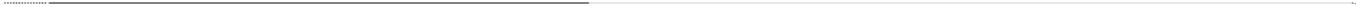 in qualità di	(titolare, legale rappresentante, procuratore, altro)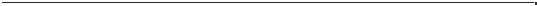 dell’operatore economico: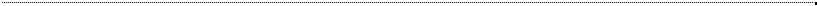 sede legale (1)	codice fiscale: 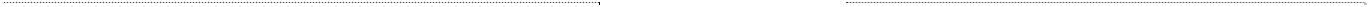 che partecipa alla gara:(2)in forma singola;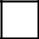 quale capogruppo mandatario del ____________________________ (3)di operatori economici: (4)già costituito con scrittura privata autenticata, come da documentazione / dichiarazione allegata alla domanda; (5)da costituirsi, come da atto di impegno irrevocabile ai sensi dell’articolo 48, comma 5, del decreto legislativo 50/2016, allegato agli atti / riportato nel seguito; (6)PRESA VISIONE degli elementi costituenti il prezzo a base d’asta così suddiviso:TENUTO CONTO, trattandosi di contratto “a corpo” ai sensi dell’art. 3 – comma 1, lett. ddddd) – del D.Lgs. n. 50/2016 e ss.mm.ii., delle eventuali discordanze qualitative e quantitative delle voci rilevabili dal computo metrico estimativo nella formulazione della offerta che, riferita all’esecuzione dei lavori secondo gli elaborati progettuali posti a base di gara, resta fissa ed invariabile;CONSIDERATO che l’offerta, ai sensi dell’art. 32, comma 4 e comma 6 del D.Lgs. n. 50/2016 e delle indicazioni contenute nei documenti di gara è vincolante e impegnativa per180 giorni dalla scadenza del termine per la sua presentazione e che la stessa è irrevocabile fino alla scadenza indicata nel comma 8 del medesimo art. 32, restando invariata per la durata complessiva dell’appalto;                                       (Visto del presidente della Commissione dopo l’apertura e la lettura dell’offerta)PRESA COGNIZIONE di tutte le circostanze generali e speciali che possano interessare l’effettuazione dell’appalto e che di tali circostanze ha tenuto conto nella determinazione del ribasso offerto ritenuto remunerativo;PRESENTA LA SEGUENTE OFFERTA INCONDIZIONATA:un ribasso percentuale del _______ % (7) (____________________________ per cento) (8)da applicare sull’importo a base d’asta pari ad euro ________________;consapevole che, in caso di discordanza tra il ribasso indicato in cifre e il ribasso indicato in lettere, prevale quello indicato in lettereD I C H I A R Ache, a norma dell’art. 95 – comma 10 – del D.Lgs. n. 50/2016 e ss.mm.ii,in relazione ai lavori in oggetto:i costi della manodopera ammontano ad euro________________________________________ gli oneri aziendali concernenti l'adempimento delle disposizioni in materia di salute e sicurezza sui luoghi di lavoro, ammontano ad euro____________________________________________ (_______________________________________) .I L   S O T T O S C R IT T O    D I C H I A R A,   I N O L T R Edi accettare tutti gli obblighi, le soggezioni e gli oneri indicati nei documenti di gara, dei quali dichiara di aver preso esatta e completa conoscenza;di essersi recato sul luogo in cui dovranno essere eseguiti i lavori e di aver preso visione delle condizioni locali, nonché di tutte le circostanze generali e particolari che possono aver influito nella determinazione dei prezzi e dei patti contrattuali e condizionare l’esecuzione delle opere;che nel formulare la propria offerta di cui sopra:3.1) ha tenuto conto dell’importo degli costi previsti per la sicurezza nonché degli oneri che, in generale, si rendono necessari per garantire adeguate condizioni di sicurezza, ai sensi delle vigenti disposizioni legislative, in relazione allo specifico cantiere ed al fine della esecuzione delle opere da realizzare;3.2) ha preso conoscenza ed ha tenuto conto delle condizioni contrattuali e degli oneri, compresi quelli eventuali relativi alla raccolta, trasporto e smaltimento dei rifiuti e/o residui di lavorazione relativi al luogo dove devono essere eseguiti i lavori;3.3) ha tenuto conto di eventuali maggiorazioni per lievitazione dei prezzi che dovessero intervenire durante l’esecuzione dei lavori, rinunciando sin da ora a qualsiasi azione o eccezione in merito;3.4) ha accertato l’esistenza e la reperibilità sul mercato dei materiali e della manodopera da impiegare nei lavori, in relazione ai tempi previsti per l’esecuzione degli stessi;3.5) ha effettuato uno studio approfondito del progetto esecutivo posto a base di gara, ritenendolo adeguato nonché realizzabile per il prezzo corrispondente all’offerta presentata;3.6) ha letto e verificato tutte le relazioni progettuali ed ha constatato la congruità di tutti gli elaborati posti a base d'appalto, anche alla luce degli accertamenti effettuati in sede di visita ai luoghi, con particolare riferimento alla tipologia di intervento e alle caratteristiche localizzative e costruttive delle opere da realizzare;3.7) ha tenuto conto di tutti gli adeguamenti che si dovessero rendere necessari, nel rispetto delle indicazioni progettuali, in relazione alla propria organizzazione, alle proprie tecnologie, alle proprie attrezzature, alle proprie esigenze di cantiere e al risultato dei propri accertamenti, nell'assoluto rispetto della normativa vigente, senza che ciò possa costituire motivo per ritardi o maggiori compensi o particolari indennità, oltre al corrispettivo contrattuale ;di assumere pertanto la piena e incondizionata responsabilità nell’esecuzione delle opere appaltate ed i maggiori oneri che dovessero derivare dagli eventuali adeguamenti di cui al precedente punto 3.7), da inserire negli elaborati e documenti esecutivi di cantiere.La presente offerta è sottoscritta in data ___/___/______firma dell’offerente:(solo per i raggruppamenti temporanei non ancora costituiti formalmente)I sottoscritti, agenti in nome e per conto dei relativi operatori economici, ai sensi e per gli effetti dell’articolo 48, comma 8, del decreto legislativo n. 50 del 2016, e dell’articolo 92, del d.P.R. n. 207 del 2010, con la presenteDICHIARANO DI IMPEGNARSI IRREVOCABILMENTEin caso di aggiudicazione, a conferire mandato collettivo speciale con rappresentanza all’operatore economico come sopra individuato nella presente offerta economica, qualificato come capogruppo mandatario, il quale stipulerà il contratto in nome e per conto proprio e dell’/gli operatore/i economico/i mandante/i. (11)SOTTOSCRIVONO IN SOLIDO L’OFFERTA CHE PRECEDEin qualità di mandanti, i seguenti operatori economici:il sottoscritto	in qualità di (12)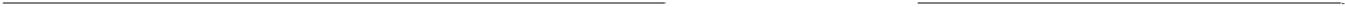 dell’operatore economico:	cod. fiscale: 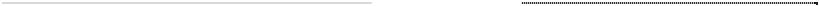 che partecipa al raggruppamento con una quota del :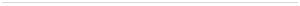 Sottoscrive l’atto di impegno e la dichiarazione di offerta: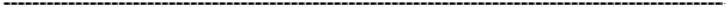 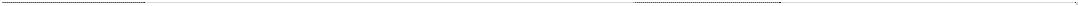 il sottoscritto	in qualità di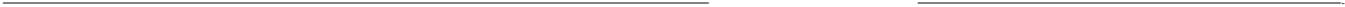 dell’operatore economico:	cod. fiscale: 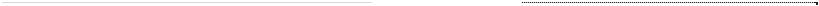 che partecipa al raggruppamento con una quota del :Sottoscrive l’atto di impegno e la dichiarazione di offerta: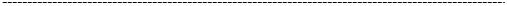 il sottoscritto	in qualità didell’operatore economico:	cod. fiscale:che partecipa al raggruppamento con una quota del :Sottoscrive l’atto di impegno e la dichiarazione di offerta: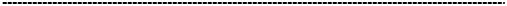 il sottoscritto	in qualità didell’operatore economico:	cod. fiscale: che partecipa al raggruppamento con una quota del :Sottoscrive l’atto di impegno e la dichiarazione di offerta:______________________________________________Completare con il comune della sede legale.Barrare una delle due caselle.Completare con le parole «Raggruppamento temporaneo» oppure «Consorzio ordinario».Barrare una delle due caselle (solo in caso di raggruppamento temporaneo o consorzio ordinario).Cancellare la parte che non interessa.Cancellare la parte che non interessa.In cifre.In lettere.In cifre.In lettere.Adattare a seconda che vi sia un solo mandante oppure più mandanti.Indicare il ruolo, la carica o la figura giuridica rivestita nell’ambito del concorrente (es. titolare, legale rappresentante, procuratore, amministratore unico ecc.).IMPORTO COMPLESSIVO DELL’APPALTO (comprensivo dei costi della manodopera e degli oneri della sicurezza aziendale)€ 609.544,60Costi per l’attuazione delle misure di sicurezza, non soggetti a ribasso€ 46.037,60IMPORTO A BASE D’ASTA SOGGETTO A RIBASSO€ 655.582,20